２０２３年２月２７日（月）　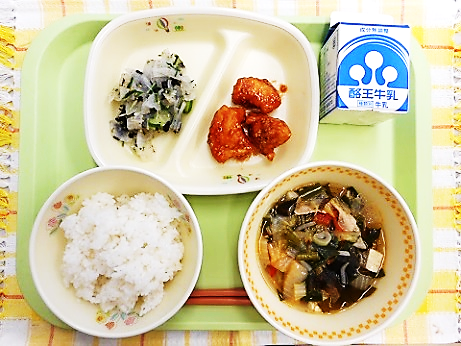 ※分量は、中学生１人分の量です。主食ごはん主菜ヤンニョムチキン副菜チョレギサラダ汁物具だくさんキムチチゲスープ牛乳材料分量（g）下処理・切り方だいこん５４長さ４～５㎝の薄い短冊にするみずな９１～２㎝幅に切るきゅうり６３㎜幅にスライスするあて塩０．１中華系の顆粒だし０．１２おろしにんにく０．１２三温糖０．１２塩０．３６米酢２米油１．２ごま油０．６白いりごま０．６韓国のり０．３食べやすい大きさにちぎっておく